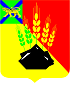 ДУМАМИХАЙЛОВСКОГО  МУНИЦИПАЛЬНОГО                                      РАЙОНА РЕШЕНИЕс. Михайловка26.01.2017г.	№ 156Об утверждении Положения о порядкесообщения  лицами,  замещающими муниципальные должностиМихайловского муниципального района, о возникновении  личной заинтересованностипри исполнении своих полномочий,  которая приводит или может привести к  конфликтуинтересовВ соответствии с  Федеральным законом от 25.12.2008 г. N273-ФЗ "О противодействии коррупции",    Указом  Президента Российской Федерации от 22.12.2015г.  № 650 «О порядке  сообщения лицами, замещающими отдельные государственные должности Российской Федерации, должности Федеральной государственной службы, и иными лицами о возникновении личной заинтересованности при исполнении должностных обязанностей, которая приводит или может привести к конфликту интересов, и о внесении изменений в некоторые акты Президента Российской Федерации»,   руководствуясь Уставом Михайловского муниципального района, Дума Михайловского муниципального районаР Е Ш И Л А:          1. Утвердить  Положение о порядке сообщения  лицами,  замещающими муниципальные должности Михайловского муниципального района о возникновении  личной заинтересованности при исполнении своих полномочий, которая приводит или может привести к конфликту интересов (прилагается)2. Настоящее решение направить главе района для подписания.Председатель  Думы Михайловского муниципального района                                                               В.В. Ломовцев                                                                                 Утверждено   	                                                                           решением Думы Михайловского                                                                                                          муниципального района                                                                                 от 26.01.2017г.  № 156Положение
о порядке сообщения лицами,  замещающими муниципальные должностиМихайловского  муниципального района о возникновении личной заинтересованности при исполнении своих полномочий, которая приводит или может привести к конфликту интересов         1. Настоящим Положением определяется порядок сообщения лицами, замещающими муниципальные должности в Михайловском муниципальном районе в том числе главой Михайловского муниципального района, депутатами Думы Михайловского муниципального района  о возникновении личной заинтересованности при исполнении своих полномочий, которая приводит или может привести к конфликту интересов.2. Лица, замещающие муниципальные должности в Михайловском муниципальном районе, обязаны в соответствии с законодательством Российской Федерации о противодействии коррупции,  сообщать о возникновении личной заинтересованности при исполнении своих полномочий, которая приводит или может привести к конфликту интересов, а также принимать меры по предотвращению или урегулированию конфликта интересов.3. Сообщение оформляется в письменной форме в виде уведомления о возникновении личной заинтересованности при исполнении своих  полномочий, которая приводит или может привести к конфликту интересов (далее - уведомление) по форме,  согласно приложению № 1.          4. Уведомление подается комиссии по контролю за достоверностью сведений о доходах, расходах, об имуществе и обязательствах имущественного характера, представляемых лицами, замещающими муниципальные должности    в Михайловском муниципальном районе через секретаря комиссии. 5. Уведомление подлежит обязательной регистрации в журнале, который ведет секретарь комиссии.  Лицу, подавшему уведомление, выдается копия с отметкой о его регистрации. 6. Зарегистрированное уведомление в день его регистрации направляется в комиссию, а его копия – для сведения председателю  комиссии.Приложение № 1 к Положению о порядке сообщения лицами,                 замещающими муниципальные должности Михайловского  муниципального района о возникновении личной заинтересованности при исполнении своих полномочий, которая приводит или может привести к конфликту интересов________________________________        (отметка об ознакомлении)                                                                                       Председателю комиссии                                                                                         от________________________________      (Ф.И.О. депутатаУВЕДОМЛЕНИЕ      о возникновении личной заинтересованности при исполнении своих полномочий,              которая приводит или может привести к конфликту интересов    Сообщаю о возникновении у меня личной заинтересованности при исполнении моих полномочий,  которая приводит или может привести к конфликту интересов (нужное подчеркнуть).    Обстоятельства,     являющиеся    основанием    возникновения    личной заинтересованности: ________________________________________________________________________________________________________________________________________    Полномочия,  на  исполнение  которых  влияет  или  может повлиять личная заинтересованность: _______________________________________________________________________________________________________________________________    Предлагаемые   меры  по  предотвращению  или  урегулированию  конфликта интересов: __________________________________________________________________________________________________________________________________________________________    Намереваюсь   (не   намереваюсь)   лично  присутствовать  на  заседании комиссии по контролю за достоверностью сведений о доходах, об имуществе и обязательствах имущественного характера, представляемых лицами, замещающими муниципальные должности    в Михайловском муниципальном районе при рассмотрении настоящего уведомления (нужное подчеркнуть)."__" ___________ 20__ г  ______________________         _________________                                                             (подпись лица)                 (расшифровка подписи                                                            направляющего уведомление)